 MAHARSHI DAYANAND UNIVERSITY, ROHTAK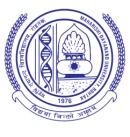 (A State University established under Haryana Act No. XXV of 1975)‘A’ Grade University Accredited by NAACTheory Date Sheet of Bachelor of Commerce 1st year (DDE) (Annual)                                              (Scheme of Examination - 100 marks) Examinations April, 2017.Time of Examination: - 02.30 p.m. to 05.30 p.m. Centre of Examination: - As per Roll No. SlipNote:   1. Before answering the question paper, the candidates should ensure that they 	    have been supplied the correct question paper.  Complaints in this regard, if 	    any, shall not be entertained after the Examination. 2.  The pager/mobile phone is not allowed in the Examination Centre. 3.  The use of simple calculator is allowed.  Exchanging of calculator is not  	    allowed.Dated:   08-04-2017                                                                 Controller of ExaminationsDateNomenclature of PaperPaper CodePaper No.18-04-2017Business CommunicationBM10016161119-04-2017Business EconomicsBM10026161220-04-2017Business ManagementBM10036161321-04-2017Business MathematicsBM10046161422-04-2017Financial AccountingBM10056161524-04-2017Basic of Computer Paper-A  TheoryBM10066161625-04-2017Environment StudiesBM100761617